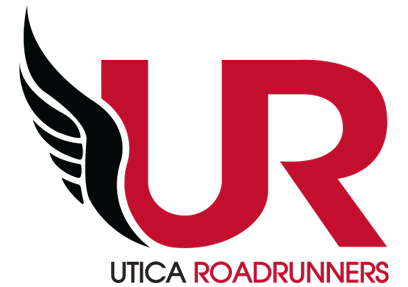 UTICA ROADRUNNERS BUSINESS MEETINGMonday, November 13th, 2023 6:15 pm, Boilermaker HeadquartersBoard Attendance: Meeting called to order at: Motion to accept minutes from last meeting: INITIAL BUSINESS Welcome - State of the ClubProposal for assisting other non-profits with equipment and other expensesCOMMITTEE REPORTS Activities & Events – Rebecca LaPorteRacesFour PackFinal date for swag pick up - January 1st, 2024Working on designs/swag with USA RacingDiscussion of costSave Our Switchbacks - new race directors - Melissa and SarahApril 20th date confirmedUpdatesSummer Sizzle - Jim MottNeed to identify a co-director who can potentially become the race director for 2024 or race will be unable to continueFalling Leaves - Andrew RubinoSeptember 22, 2024 - 50th AnniversaryFinal bills and deposits being madeSkeleton Run - Rob KapferDate for 2024?ReportRun 2 End World Hunger (Rebecca/Mason 2023)Rec Center approved - AR Contact City about parking lot statusRunsignup openGreater Utica Sunrise Rotary Club will collect food50/50 - Melissa has ticketsFood PantryBasket sponsors (?)Follow up with Mayor’s officeInterested in doing finisher stickersPlanning to keep race timing and setup the sameAdditional UpdatesNew Year’s Run at Accelerate - Melissa BarlettAccelerate will continue to hostAndrew working on insurance Advertise $50 track deals - rolling membershipVirtual EventsFIVE after FIVE - Melissa/JimDiscussionActivities - LimitedScholarships - Travis Olivera Thank you Travis for continuing to leadBoilermaker Training Program - Erik/WendyLooking for locations for 2024Start Date?Boilermaker Expo table and volunteershttps://kesslerpromotions.com/vendorsGrand Prix - Gary LaShureThe season has endedThank you Gary for your time to go through all the resultsCome to the banquet to receive your awardsCNY Running Club Cup - Tim KaneKuyahoora Kickers for took the CupUR finished in 3rd placeDevelopment Runs - Ashley ManciniThoughts for next yearYouth XC Training Program - Nate GetmanNo reportActivities - OngoingVolunteers - Jenn Stefka & Rebecca LaPorteRace directors should notify coordinator three weeks before race/event for help with volunteersDo we need more Red volunteer shirts? - currently 5 small and 10 in other sizesSocial - Melissa Barlett & Rebecca LaPorte Halloween Happy Hour at Burstone Beer Garden was a successFeatured singers were Jim Latshaw and Melissa BarlettUR Group SongNext Happy Hour at Safety RunBanquet and Awards - Jenna Stefka/Melissa BarlettDiscussion about date for 2024Thursday Night Runs - Wendy BowersRuns from the Mill Family Fitness Center in New York Mills 5:45pmRuns are still occurring and need to advertise in Splitimes and FBUR Supported EventsTunnel to Towers Utica 5k - Phil Trzcinski/Alex GonzalezReportTrenton Fish and Game Club Trail Run - Rob Kapfer$500 was donated back to the Club as a thank youGrateful for Graham 5kReportCommitteesDiversity Committee - Melissa Barlett/Michelle TruettRun Against RacismWas the check delivered?Blood Drive - Andrew RubinoMLK JR Day (1/15/24) 12:30-5:00 at Post 229, 409 Herkimer Road,UticaAdministration & Finance – Melissa BarlettFinancial - Travis OliveraReport submittedBudget proposal discussionMerchandise - Sharon Scala (contact at Sneaker Store)We still have hats for sale for $15USA Racing reopened online store until end of Novemberhttps://store.usaracing.com/uticaroadrunners/shop/home?fbclid=IwAR3dWf4UaDstvdFKu-m7SoSrDwj597JHbSzUX3nDAs15BHTyYFTieXiL4Q4Equipment and Rental - Phil TrzcinskiTrailer UpdateQR code and website added to tentVote to approve tent and backdropMembership - Rebecca LaPorteCurrently 489 members, 317 memberships 2022 - 509 members and 320 membershipsMembership discount As of Oct. 1st, we will offer memberships through the end of 2024Webpage/Race Calendar - Melissa BarlettAdd New Year’s Day Run to bannerFacebook & PR - VacantNeed a new social media personClubs & Organizations Liaisons -  Melissa Barlett/Erik Winberg (USATF and RRCA)Are we good with insurance?Shoe recycling programSponsorship - Sarah HarrisonMelissa and Sarah are working on ask letterNeed general thank you letterBank of Utica wants to continue to be a sponsorOLD BUSINESS:Safety Run - MFFC Pizza Boys - 11/21/23Mill Family Fitness Center DealJanuary 1, 2024 until December 31, 2024.The cost is only $325 OR $30/month.Elections!NEW BUSINESS:Race Directors meeting - Set date for January or early FebruaryAnnouncementsMeeting adjourned at Next Meeting:  December 11th 2023 at Boilermaker Headquarters - 6:15 pmFuture meeting dates:January 8thSet dates at January meeting